МКУК «Лубянский сельский клуб»Лубянская сельская библиотека-филиалМКУК «Межпоселенческая библиотека Медвенского района»Отчёт праздничного митинга и концерта «Дорогами войны» посвящённый 71-ой годовщине Великой Отечественной войнеМитинг проходил возле мемориального памятника погибшим  воинам- односельчанам в 10.00час 6 мая 2016года. Этот праздник собирает очень много людей, чтобы почтить память погибших в войне 1941-1945 г.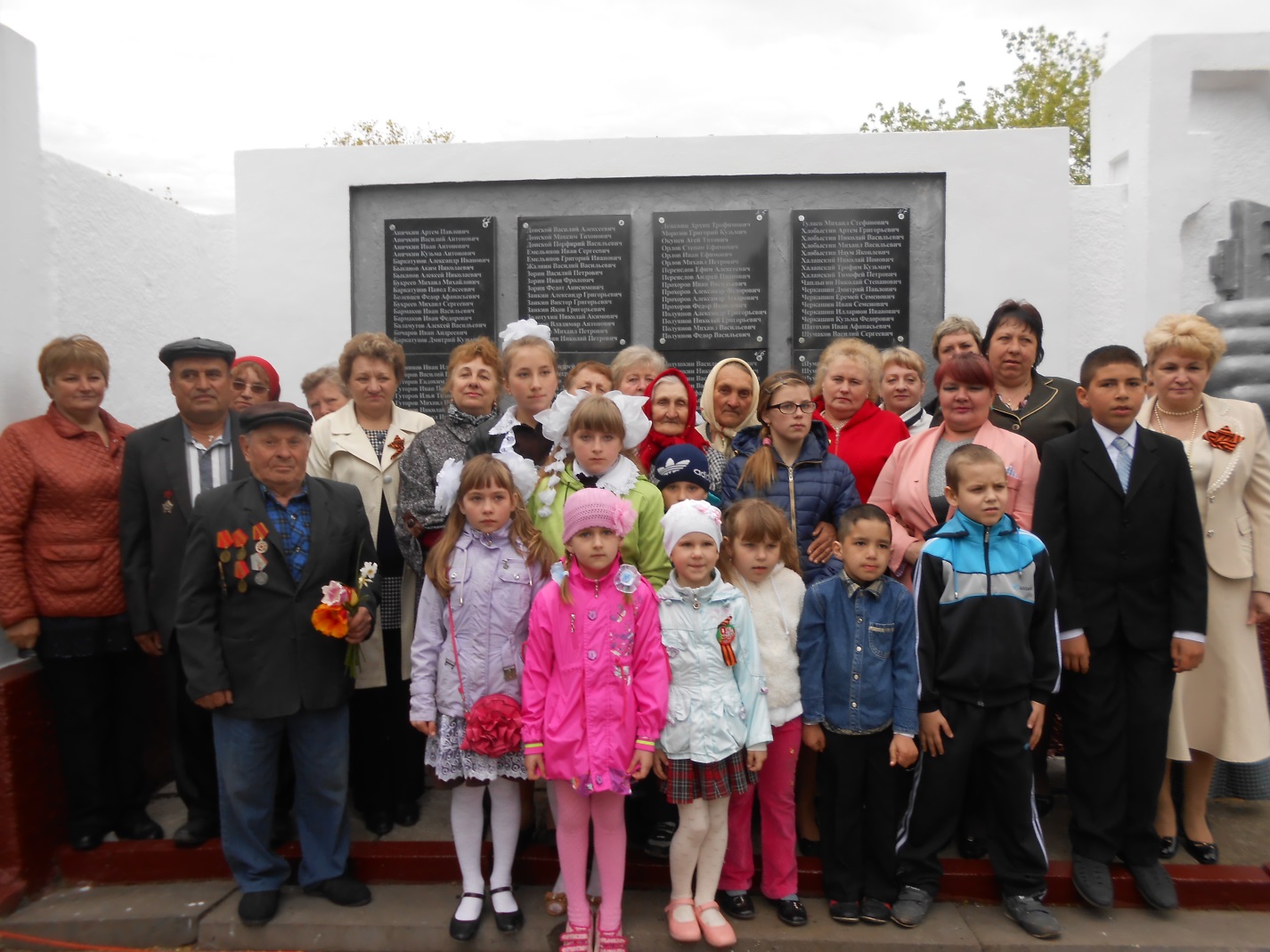 Представители  местной Администрации выступают с поздравительной речью и пожеланиями мирного неба для всех присутствующих, а школьники читают стихи и поют песни военных лет, отдавая дань памяти нашим солдатам.  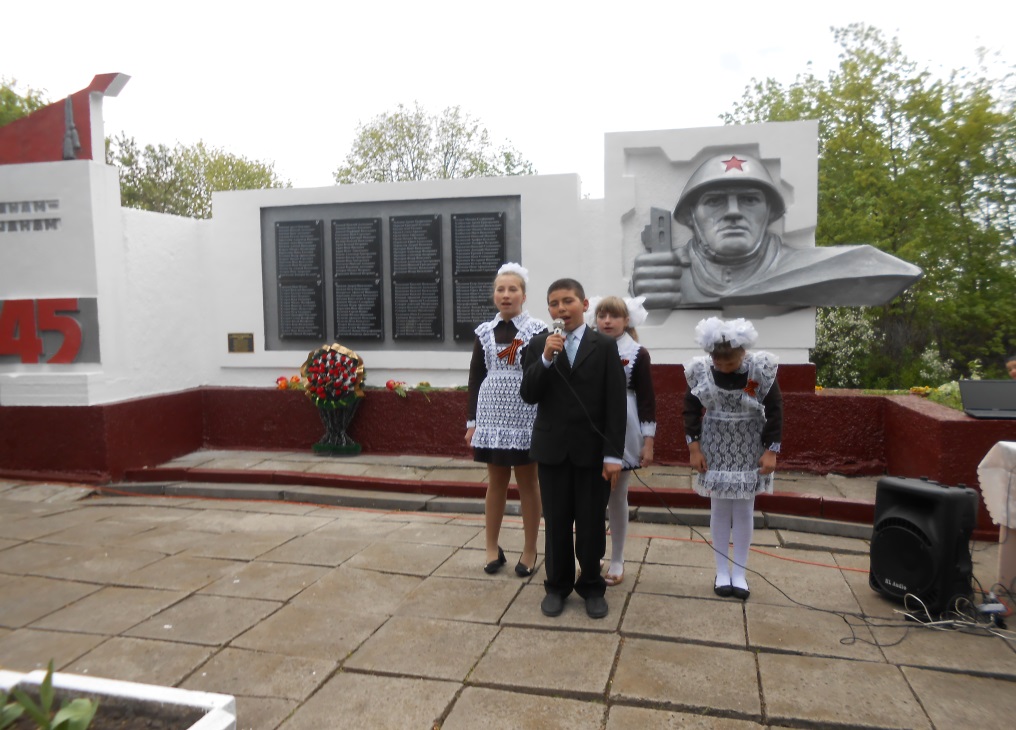 Внуки и правнуки тоже учатся не забывать о тех, кто дал им право жить на этой земле. Память о войне передается из поколения к поколению. 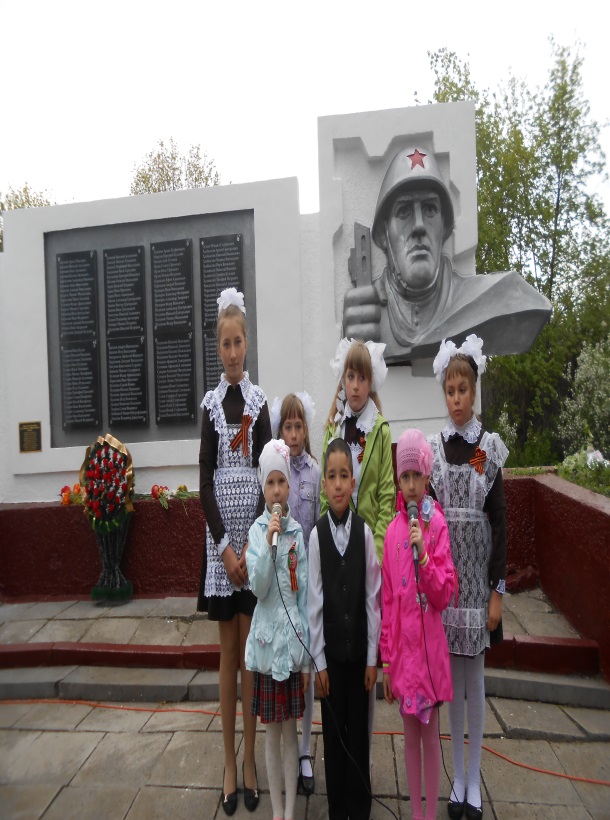 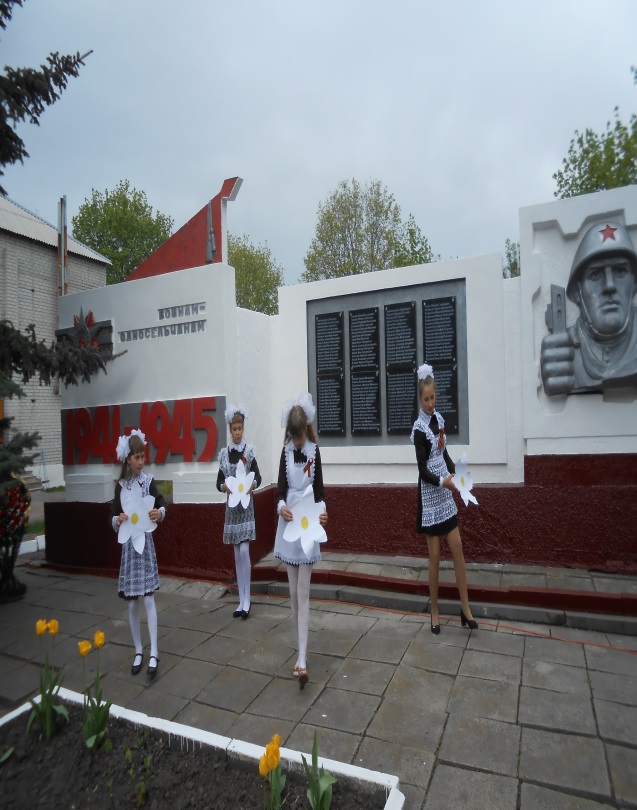 Цветы погибшим защитникам нашей Родины. А для старшего поколения боль о страшных годах войны остается навсегда.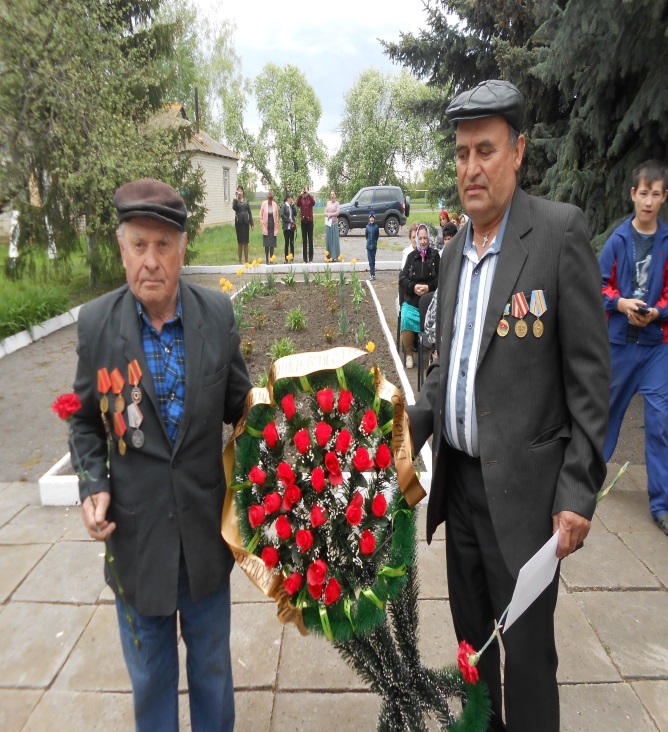 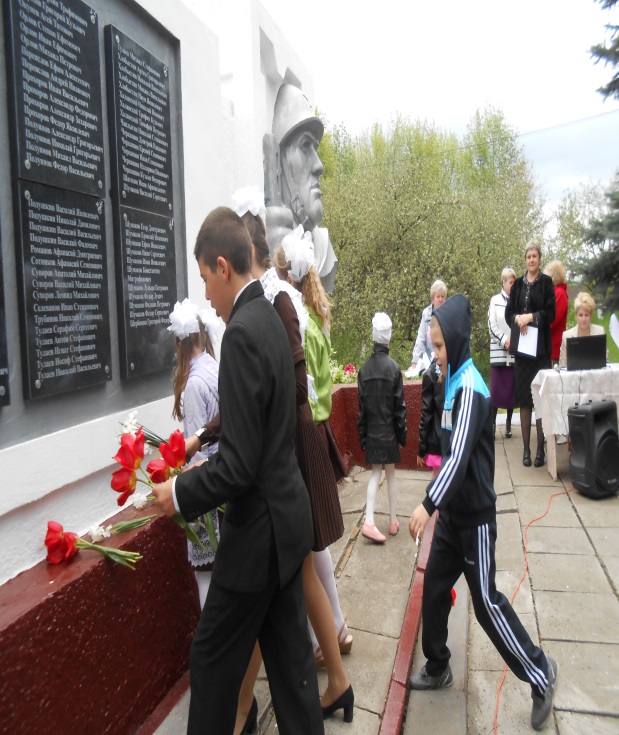 Праздничный концерт подарил в этот день пришедшим людям воспоминание о песнях  и танцах военных лет.  Пусть всегда звучит музыка вместо канонады и воя сирен и никогда наши дети не знают, что в жизни есть страшное слово война.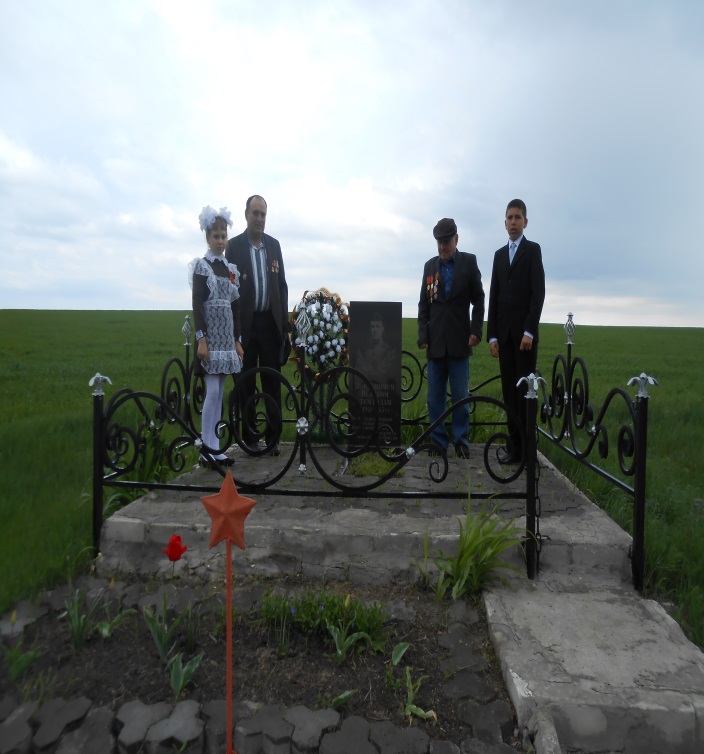 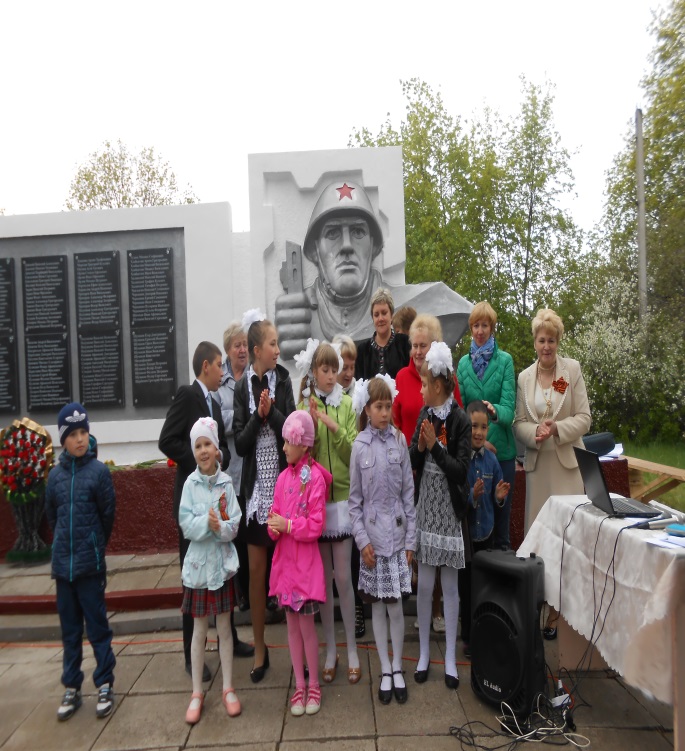 